Прайс лист на с/х продукцию от 01 июня 2017.Миндаль жаренный 10 кг - 640 руб/кг Кешью жаренный 10 кг 860 руб/кг                 Грецкий орех бабочка светлая 5 кг - 780 руб/кгАрахис ж/с 25 кг- 150 руб/кгКедровый орех очищенный 10 кг -580 руб Инжир 5кг - 1500 руб / мешок 5 кгИзюм флейм 10 кг- 2200 рубФисташки Иран 28-30 фундуги ж/с мешок 50 кг – 630 руб/кгФундук жаренный, мешок 50 кг - 550 руб/кг Условия: предоплата 100%. Самовывоз.ООО ПеКоИНН 5263125418Нижний Новгород, ул Исполкома д.8
тел.: 8 910 123 14 36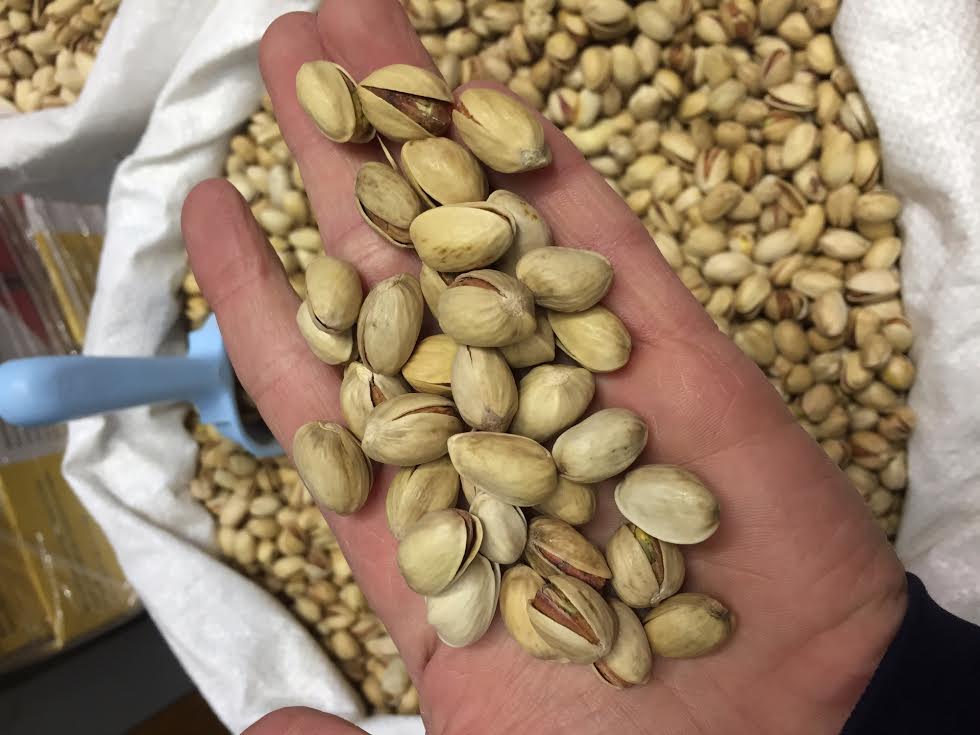 